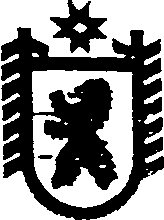 Российская ФедерацияРеспублика КарелияАДМИНИСТРАЦИЯ СЕГЕЖСКОГО МУНИЦИПАЛЬНОГО РАЙОНАПОСТАНОВЛЕНИЕот  27 сентября  2012 года   №   1168  СегежаОб   утверждении   Порядка    проведения    антикоррупционной    экспертизы муниципальных  нормативных  правовых  актов и проектов муниципальных нормативных правовых актов органов местного самоуправления Сегежского муниципального района		 ( в редакции постановления от 29.11.2013 № 1500, от 1. 08.2014 № 1026) 	В соответствии с пунктом 3 части 1 статьи 3 Федерального закона от 17 июля 2009 года N 172-ФЗ «Об антикоррупционной экспертизе нормативных правовых актов и проектов нормативных правовых актов», постановлением Правительства Российской Федерации от 26 февраля 2010 г. № 96 «Об антикоррупционной экспертизе нормативных правовых актов и проектов нормативных актов»,  Законом Республики Карелия от 23 июля 2008 года № 1227-ЗРК «О противодействии коррупции», руководствуясь пунктом 41 части 1 статьи 40  Устава муниципального образования «Сегежский муниципальный район»,  администрация Сегежского муниципального района    п о с т а н о в л я е т:1. Утвердить прилагаемый Порядок  проведения антикоррупционной экспертизы муниципальных нормативных правовых актов и проектов муниципальных нормативных правовых актов органов местного самоуправления Сегежского муниципального района.	2.  Признать утратившими силу постановления администрации Сегежского муниципального района:	от 23 июля 2010 года № 702 «Об антикоррупционной экспертизе муниципальных правовых актов и проектов муниципальных правовых актов органов местного самоуправления Сегежского муниципального района»; 	от 24 августа 2011 г. № 1110 «О внесении изменений в постановление администрации Сегежского муниципального района от 23 июля 2010 года № 702». 3. Контроль за исполнением настоящего постановления возложить на начальника юридического отдела администрации Сегежского муниципального района Н.В.Шибкову. 	4. Разместить настоящее постановление на официальном сайте администрации Сегежского муниципального района в информационно-телекоммуникационной сети «Интернет».	  Глава администрацииСегежского муниципального района                                                                  И.П.ВекслерРазослать: в дело, юридический отдел, УД.Утвержденпостановлением администрацииСегежского муниципального районаот 27 сентября 2012 года № 1168ПОРЯДОКпроведения  антикоррупционной  экспертизы  муниципальных  нормативных правовых  актов  и  проектов  муниципальных  нормативных  правовых актов органов  местного самоуправления муниципального образования «Сегежский муниципальный район»	1. Настоящий Порядок проведения антикоррупционной экспертизы  муниципальных нормативных правовых актов и проектов муниципальных нормативных правовых актов органов местного самоуправления муниципального образования «Сегежский муниципальный район» (далее-Порядок) разработан в соответствии с Конституцией Российской Федерации, Федеральным законом  от 25 декабря 2008 г.                          № 273-ФЗ «О противодействии коррупции», Федеральным законом от 17 июля 2009 г. № 172-ФЗ «Об антикоррупционной экспертизе нормативных правовых актов и проектов нормативных правовых актов», постановлением Правительства Российской Федерации от 26 февраля 2010 г. № 96 «Об антикоррупционной экспертизе нормативных правовых актов и проектов нормативных актов» (далее - постановление Правительства Российской Федерации № 96),  Законом Республики Карелия от 23 июля 2008 года              № 1227-ЗРК «О противодействии коррупции», руководствуясь пунктом 41 части 1 статьи 40   Устава муниципального образования «Сегежский муниципальный район».	2. Настоящий Порядок определяет процедуру проведения  антикоррупционной экспертизы муниципальных нормативных правовых актов и проектов муниципальных нормативных правовых актов органов местного самоуправления муниципального образования «Сегежский муниципальный район» (далее - органов местного самоуправления) в целях выявления в них коррупциогенных факторов и их последующего устранения.	3. Антикоррупционная экспертиза муниципальных нормативных правовых актов и проектов муниципальных нормативных правовых актов органов местного самоуправления проводится юридическим отделом администрации Сегежского муниципального района (далее - юридический отдел) согласно методике проведения антикоррупционной экспертизы нормативных правовых актов и проектов нормативных правовых актов, утвержденной постановлением Правительства Российской Федерации № 96 (далее - методика). 	4. Юридический отдел проводит антикоррупционную экспертизу в отношении:	а) проектов принимаемых муниципальных правовых актов органов местного самоуправления - при проведении их правовой экспертизы;	б) муниципальных правовых актов органов местного самоуправления - при мониторинге их применения.	5. Не проводится антикоррупционная экспертиза отмененных или признанных утратившими силу муниципальных нормативных правовых актов органов местного самоуправления.  Пункт 5 в редакции постановления от 29.11.2013 № 1500.	6. Срок проведения антикоррупционной экспертизы муниципальных нормативных правовых актов и проектов муниципальных нормативных правовых актов органов местного самоуправления  составляет 3 рабочих дня . 	7. По результатам антикоррупционной экспертизы муниципальных нормативных правовых актов и проектов муниципальных нормативных правовых актов органов местного самоуправления  юридический отдел составляет заключение по форме согласно приложению к настоящему Порядку. Заключение  носит рекомендательный характер и подлежит обязательному рассмотрению. 	8.  Проекты муниципальных правовых актов органов местного самоуправления, содержащие коррупциогенные факторы, подлежат доработке и повторной антикоррупционной экспертизе. Повторная антикоррупционная экспертиза проектов муниципальных правовых актов органов местного самоуправления проводится в соответствии с настоящими Порядком. 	9.  Коррупциогенные факторы, выявленные при проведении антикоррупционной экспертизы проекта муниципального правового акта органа местного самоуправления, устраняются разработчиком проекта. В случае несогласия с результатами антикоррупционной экспертизы разработчик проекта муниципального правового акта прикладывает письменные мотивированные возражения.	10. В случае возникновения разногласий, возникающих при оценке указанных в заключении коррупциогенных факторов, они разрешаются путем проведения по инициативе руководителя соответствующего органа местного самоуправления – разработчика проекта муниципального нормативного правового акта совещания, по результатам которого составляется протокол  с обоснованием  возможности внесения проекта муниципального правового на рассмотрение руководителю органа местного самоуправления, либо прекращения дальнейшей работы над проектом муниципального правового акта.             	11. Коррупциогенные факторы, выявленные при проведении антикоррупционной экспертизы муниципального правового акта органа местного самоуправления, устраняются путем внесения в него изменений или признания утратившим силу всего акта или его части.	12. Независимая антикоррупционная экспертиза  муниципальных нормативных правовых актов и проектов муниципальных нормативных правовых актов органов местного самоуправления  проводится юридическими и физическими лицами, аккредитованными Министерством юстиции Российской Федерации в качестве независимых экспертов антикоррупционой экспертизы нормативных правовых актов и проектов нормативных правовых актов, в соответствии с методикой в порядке, установленном Правилами проведения антикоррупционной экспертизы нормативных правовых актов и проектов нормативных правовых актов, утвержденными постановлением Правительства Российской Федерации № 96 (далее-Правила). 	13. Проект муниципального нормативного правового акта  органа  местного самоуправления с целью проведения его  независимой антикоррупционной экспертизы  размещается муниципальными служащими отдела информационных технологий администрации Сегежского муниципального района на специальной странице «Проекты муниципальных нормативных правовых актов Сегежского муниципального района» Официального сайта администрации в сети Интернет по адресу:  http://home.onego.ru/~segadmin/omsu_proekty_NPA (далее- сайт).  	14. Муниципальные служащие органов местного самоуправления обязаны  направлять проекты муниципальных нормативных правовых актов органов местного самоуправления  в отдел информационных технологий администрации Сегежского муниципального района  для размещения их на сайте с указанием дат начала и окончания приема заключений по результатам независимой антикоррупционной экспертизы.	15. Срок для проведения независимой антикоррупционной  экспертизы  проектов   муниципальных нормативных правовых актов об утверждении административных  регламентов по предоставлению (исполнению) органами  местного самоуправления муниципальных услуг (функций) не может быть менее одного месяца со дня размещения соответствующего проекта муниципального нормативного правового акта     на  сайте администрации Сегежского муниципального района, для  иных проектов   муниципальных нормативных правовых актов органов местного самоуправления - не менее двух недель со дня размещения   проекта на сайте администрации Сегежского муниципального района. 	16. Юридический  отдел проводит  антикоррупционную  и правовую  экспертизу  проектов муниципальных нормативных правовых актов органов местного самоуправления после окончания приема заключений по результатам независимой антикоррупционной экспертизы. 	17. Финансирование расходов на проведение независимой антикоррупционной экспертизы  муниципальных нормативных правовых актов и проектов муниципальных нормативных правовых актов органов местного самоуправления осуществляется ее инициатором за счет собственных средств. 	18. Заключение, составленное по результатам независимой антикоррупционной экспертизы муниципального  нормативного правового акта  или  проекта муниципального нормативного правового акта  органа местного самоуправления, направляется в соответствующий  орган местного самоуправления  по почте, в виде электронного документа по электронной почте или иным способом. 	19. Заключение по результатам независимой антикоррупционной экспертизы муниципального нормативного правового акта или проекта  муниципального нормативного правового акта органа  местного самоуправления носит рекомендательный характер и подлежит обязательному рассмотрению соответствующим органом местного самоуправления  в тридцатидневный срок со дня его получения. По результатам рассмотрения физическому или юридическому лицу, проводившему независимую  антикоррупционную экспертизу муниципального нормативного правового акта  или  проекта  муниципального нормативного правового акта органа  местного самоуправления, направляется мотивированный ответ. -----------------------З А К Л Ю Ч Е Н И Епо результатам проведения антикоррупционной экспертизы муниципального нормативного  правового акта ( проекта  муниципального нормативного правового акта)  органа  местного самоуправления Сегежского  муниципального района 	Юридическим отделом администрации Сегежского муниципального района в соответствии с частями 3 и 4 статьи 3 Федерального закона от 17 июля 2009 г.               № 172-ФЗ «Об антикоррупционной экспертизе нормативных правовых актов и проектов нормативных правовых актов», статьей 6 Федерального закона от 25 декабря 2008 г.          № 273-ФЗ «О противодействии коррупции» и пунктом 2 Правил проведения антикоррупционной экспертизы нормативных правовых актов и проектов нормативных правовых актов, утвержденных постановлением Правительства Российской Федерации от 26 февраля 2010 г. № 96 «Об антикоррупционной экспертизе нормативных правовых актов и проектов нормативных актов», постановлением администрации Сегежского муниципального района от 27 сентября 2012 года № 1168 «О Порядке проведения  антикоррупционной экспертизе муниципальных нормативных правовых актов и проектов муниципальных нормативных правовых актов органов местного самоуправления Сегежского муниципального района», проведена антикоррупционная экспертиза ___________________________________________________________________________________________                                               (реквизиты   муниципального нормативного правового акта ___________________________________________________________________________________________                                          или проекта муниципального нормативного правового акта)  в целях выявления в нем коррупциогенных факторов и их последующего устранения.	Вариант 1: 	В представленном ________________________________________________________________                                               (реквизиты  муниципального нормативного правового акта ___________________________________________________________________________________________                                          или проекта муниципального нормативного правового акта) коррупциогенные факторы не выявлены. 	Вариант 2: В представленном ______________________________________________________________________                                               (реквизы  муниципального нормативного правового акта __________________________________________________________________________________________                                          или проекта муниципального нормативного правового акта) выявлены следующие коррупциогенные факторы: ___________________________________(отражаются все положения муниципального нормативного  правового акта (или проекта муниципального нормативного  правового акта, в котором выявлены коррупциогенные факторы, с указанием его структурных единиц (разделов, глав, частей, пунктов, подпунктов, абзацев) и соответствующих коррупциогенных факторов со ссылкой на положения методики, утвержденной постановлением Правительсива Российской Федерации от 26.02.2010 № 96«Об антикоррупционной экспертизе нормативных правовых актов и проектов нормативных актов». 	В целях устранения  выявленных коррупциогенных факторов  предлагается __________________________________________________________________________________________(указать способ устранения коррупциогенных факторов: исключение их из текста муниципального нормативного  правового акта (или проекта муниципального нормативного  правового акта), изложение муниципального нормативного  правового акта (или проекта муниципального нормативного  правового акта) в другой редакции, внесение иных изменений в текст рассматриваемого муниципального нормативного  правового акта (или проекта муниципального нормативного  правового акта), либо в иной документ или иной способ)_______________________________         ________________                ______________(наименование должности                                                    ( подпись)                       (расшифровка подписи) муниципального служащего юридического отдела администрации Сегежского муниципального района)              Приложениек Порядку проведения антикоррупционной экспертизы муниципальных нормативных правовых актов и проектов муниципальных нормативных правовых актов администрации Сегежского муниципального района